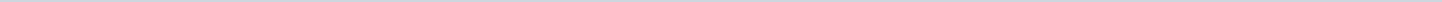 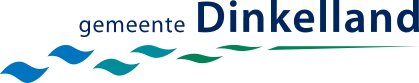 Gemeente DinkellandAangemaakt op:Gemeente Dinkelland29-03-2024 06:05Raadsbrieven9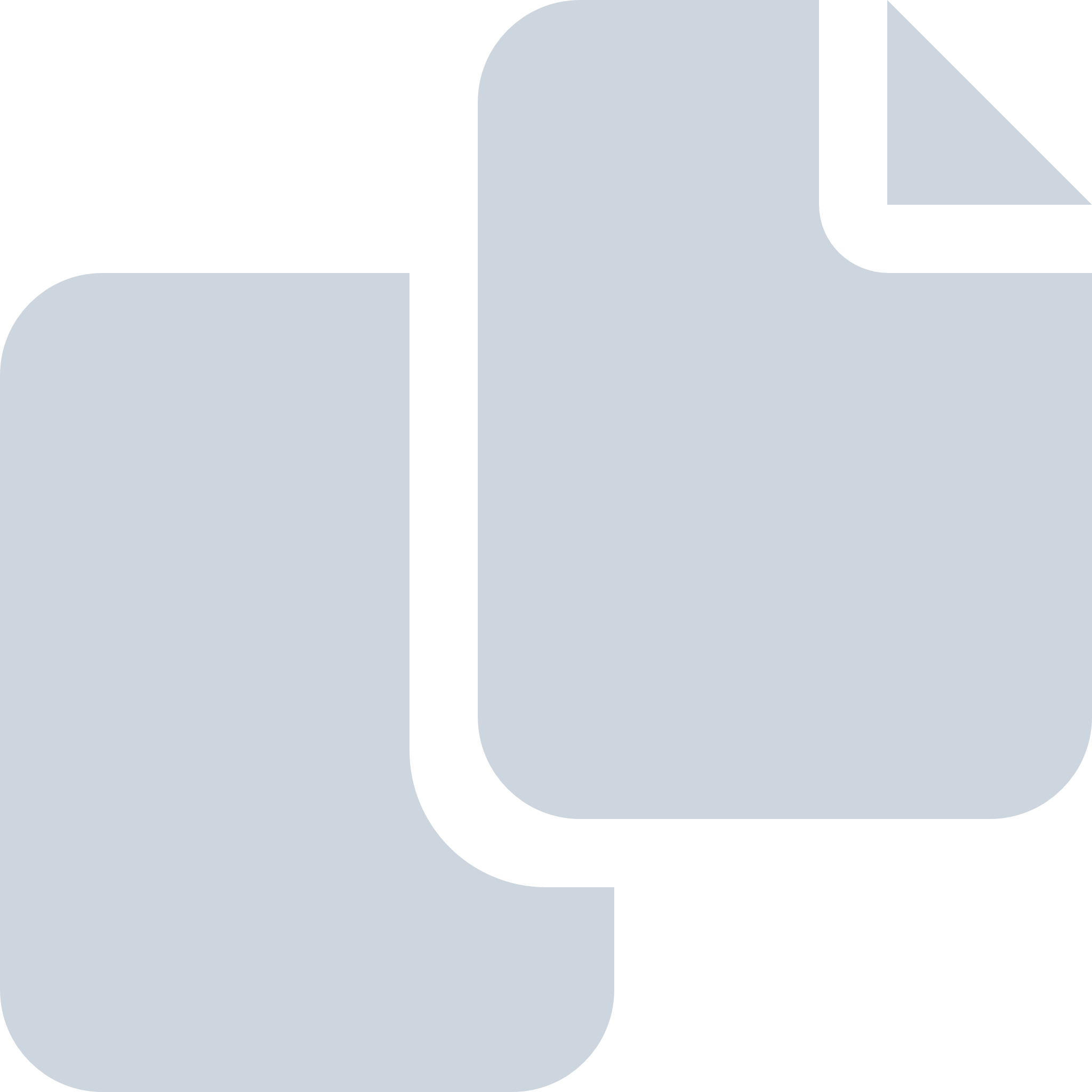 Periode: januari 2019#Naam van documentPub. datumInfo1.2019-6 gunning inschrijving aankoop Hoikinck Weerselo31-01-2019PDF,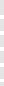 99,82 KB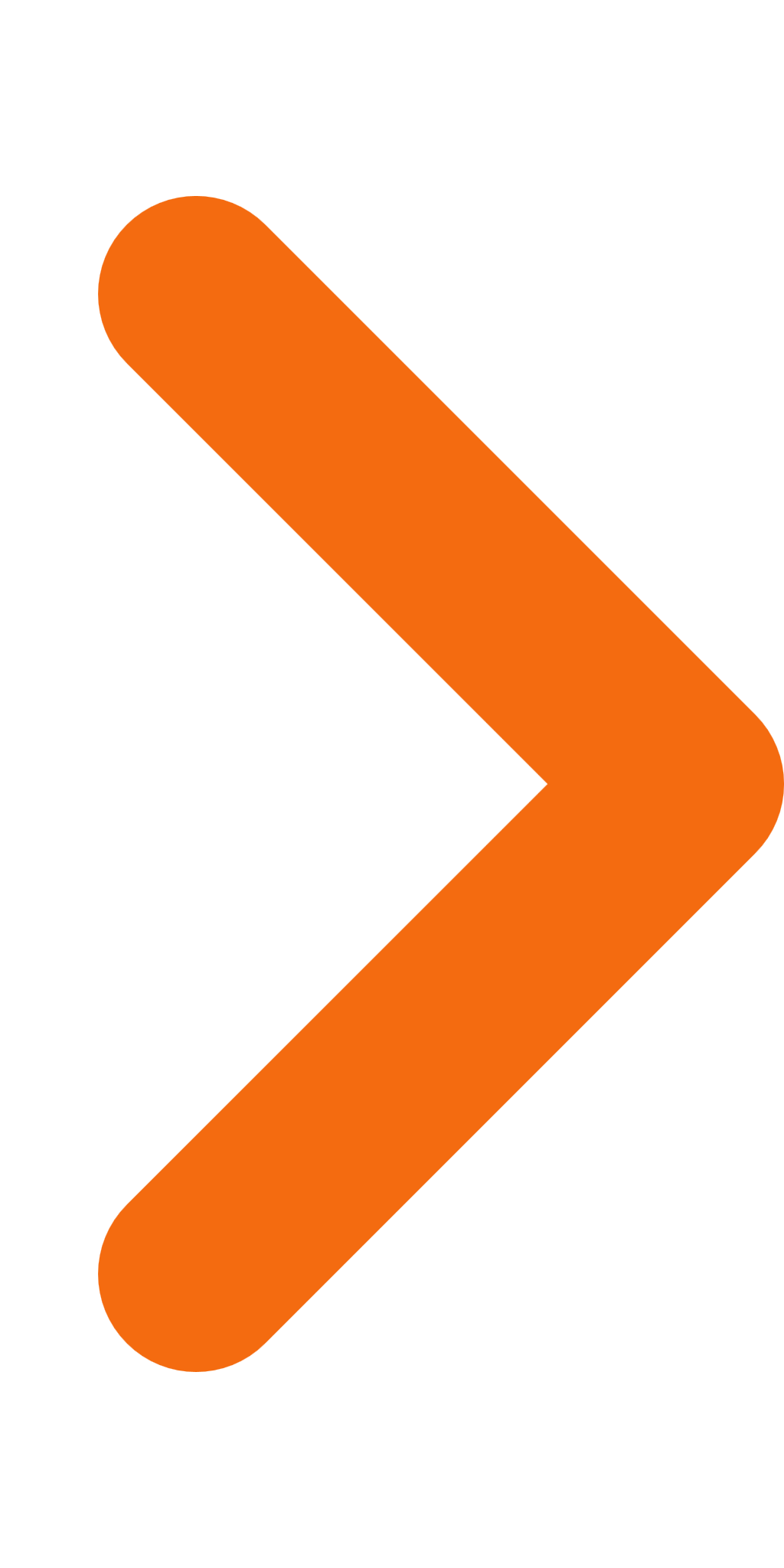 2.2019-5 Voortgangsrapportage Agenda voor Twente (bijlage 2 Toelichting projecten)30-01-2019PDF,740,76 KB3.2019-5 Voortgangsrapportage Agenda voor Twente (bijlage 1)30-01-2019PDF,2,95 MB4.2019-5 voortgangsrapportage Agenda voor Twente30-01-2019PDF,109,42 KB5.2019-4 Sport en Bewegen in Twente30-01-2019PDF,131,52 KB6.2019-2 onderzoek belasting- en WOZ-taken30-01-2019PDF,100,38 KB7.2019-1 Jaarverslag lobby Twente 2018 (bijlage)30-01-2019PDF,6,79 MB8.2019-1 Jaarverslag Lobby Twente 201830-01-2019PDF,103,47 KB9.2019-3 VTH jaarverslag 2018 en Uitvoeringsprogramma 201928-01-2019PDF,99,88 KB